Date Served: May 13, 2015									VIA CERTIFIED MAILMICHELLE M SKJOLDALPEPPER HAMILTON LLP100 MARKET ST  STE 200PO BOX 1181HARRISBURG  PA   17108					RE:  Name Change					         A-2010-2199236TO WHOM IT MAY CONCERN:Please know we are returning the enclosed check (#21973) because the Commission does not require a filing fee for name change requests. The name change request of Dynegy Energy Services (East), LLC. has been processed at the above docket number. If you have any questions, you may contact us at 717-772-7777.					Sincerely, 					Rosemary Chiavetta					Secretary of the CommissionEnclosureane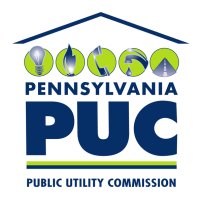  PUBLIC UTILITY COMMISSIONP.O. IN REPLY PLEASE REFER TO OUR 